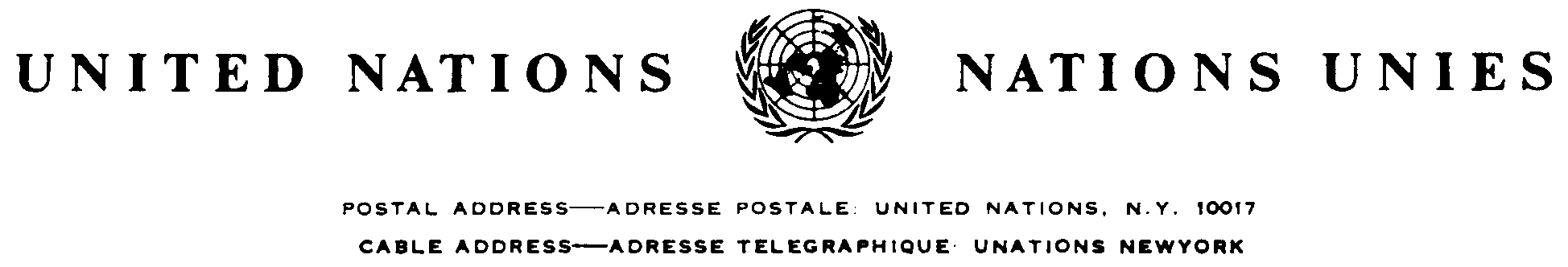 APVIENOTO NĀCIJU ORGANIZĀCIJAPASTA ADRESE: UNITED NATIONS, N. Y. 10017TELEGRĀFA ADRESE: UNATIONS NEWYORKAtsauce: C.N.125.2018.TREATIES-XVIII.10 (depozitāra paziņojums)ROMAS STARPTAUTISKĀS KRIMINĀLTIESAS STATŪTIROMA, 1998. GADA 17. JŪLIJS8. PANTA GROZĪJUMI(IEROČI, KURU GALVENĀ IEDARBĪBA IR MIESAS BOJĀJUMU RADĪŠANAAR ŠĶEMBĀM, KURAS CILVĒKA ORGANISMĀ NAV ATKLĀJAMAS AR RENTGENA STARIEM)Apvienoto Nāciju Organizācijas ģenerālsekretārs, pildot savus depozitāra pienākumus, paziņo:2017. gada 14. decembrī, Romas Starptautiskās krimināltiesas statūtu Dalībvalstu Asamblejas 12. plenārsēdē Puses saskaņā ar Romas Starptautiskās krimināltiesas statūtu 121. panta 1. un 2. punktu ar Rezolūciju ICC-ASP/16/Res.4 pieņēma grozījumus Romas statūtu 8. pantā, lai tajā iestarpinātu jaunu 2. punkta b) apakšpunkta xxviii) daļu un e) apakšpunkta xvii) daļu par ieročiem, kuru galvenā iedarbība ir miesas bojājumu radīšana ar šķembām, kuras cilvēka organismā nav atklājamas ar rentgena stariem.Pielikumā ir pievienota grozījumu teksta kopija arābu, ķīniešu, angļu, franču, krievu un spāņu valodā.2018. gada 8. martā.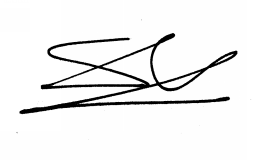 Zināšanai. Dokuments attiecas uz tām ārlietu ministriju un starptautisko organizāciju struktūrvienībām, kuras ir atbildīgas par līgumiem. Depozitāra paziņojumus izdod tikai elektroniskā veidā. Pastāvīgajām pārstāvniecībām Apvienoto Nāciju Organizācijā depozitāra paziņojumi ir pieejami Apvienoto Nāciju Organizācijas līgumu apkopojumā interneta vietnē https://treaties.un.org, sadaļā Depositary Notifications (CNs) (Depozitāra paziņojumi (CNs)). Turklāt gan pastāvīgās pārstāvniecības, gan arī citas ieinteresētās personas var pieteikties depozitāra paziņojumu saņemšanai e-pastā, ko var izdarīt līgumu sadaļā, izvēloties Automated Subscription Services (Pieteikšanās jaunumu saņemšanai), kas ir pieejama arī interneta vietnē https://treaties.un.org/Pages/Login.aspx?lang=_en.C.N.125-2018.TREATIES-XVIII-10PielikumsGrozījumu teksts angļu valodāGrozījumi, kas iestarpināmi kā Romas statūtu 8. panta 2. punkta b) apakšpunkta xxviii) daļa un e) apakšpunkta xvii) daļa:“tādu ieroču lietošana, kuru galvenā iedarbība ir miesas bojājumu radīšana ar šķembām, kuras cilvēka organismā nav atklājamas ar rentgena stariem;”